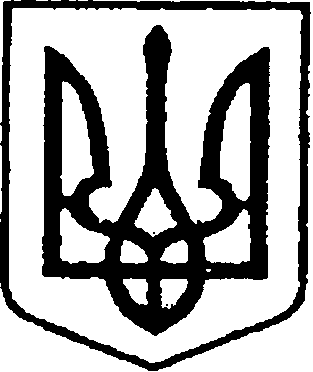 Ніжинська міська радаVІI скликанняПротокол № 37засідання постійної комісії міської ради з питань регламенту, депутатської діяльності та етики, законності, правопорядку, антикорупційної політики, свободи слова та зв’язків з громадськістю                                                                                             18.11.16.	                                                                                                                                        великий зал виконкому Головуючий: Щербак О.В.Члени комісії: Безпалий О.В.; Дзюба С.П.; Косенко М.Г.; Шевченко Н.О.Відсутні члени комісії: Галата Ю.В.; Коробка І.М.Присутні:Андрущенко О.О., головний спеціаліст відділу забезпечення Ніжинського об’єднаного міського військового комісаріату;Башинський В.М., депутат Ніжинської міської ради;Білоусенко М.В., депутат Ніжинської міської ради;Ворона Д.П., начальник відділу інвестиційної діяльності та розвитку інфраструктури;Гомоляко А.О., депутат Ніжинської міської ради;Деркач А.П., депутат Ніжинської міської ради;Єршов В.М., перший заступник начальника КП «Виробниче управління комунального господарства»;Клименко О.В., старший інспектор по нагляду за дорожнім рухом Ніжинського відділу поліції ГУНП в Чернігівській області;Коваль В.М., депутат Ніжинської міської ради;Колесник С.О., керуючий справами виконавчого комітету Ніжинської міської ради;Константиненко О.В., начальник відділу з управління та приватизації комунального майна;Корман В.А., начальник КП «Виробниче управління комунального господарства»;Кошелівський С.П., головний спеціаліст інспекції з благоустрою;Кулініч В.М., начальник управління праці та соціального захисту населення;Кушніренко А.М., начальник управління житлово-комунального господарства та будівництва;Лабузький П.М., начальник КП «НУВКГ»;Лега В.О., начальник відділу юридично-кадрового забезпечення;Лисенко А.В., начальник сектора взаємодії із засобами масової інформації відділу інформаційно-аналітичного забезпечення та комунікацій з громадськістю;Лінник А.В., міський голова м. Ніжина;Минко О.В., головний спеціаліст відділу з питань організації діяльності міської ради та її виконавчого комітету;Місан В.М., начальник відділу земельних відносин;Олійник Г.М., перший заступник міського голови;Осадчий С.О., заступник міського голови;Савченко С.В., головний спеціаліст відділу містобудування та архітектури;Салогуб В.В., секретар Ніжинської міської ради; Сипливець В.Г., депутат Ніжинської міської ради;Сліпак А.І., депутат Ніжинської міської ради;Сокол Н.В., журналіст газети «Вісті»;Тесленко А.П., представник ТОВ «Творець»;Чепуль О.В., начальник сектору з питань кадрової політики відділу юридично-кадрового забезпечення;Шалай І.В., депутат Ніжинської міської ради;Шалай О.В., депутат Ніжинської міської ради;ЗМІ.Порядок денний:Про внесення змін в додаток № 27 до рішення 4 позачергової сесії міської ради 7 скликання від 24 грудня 2015 року «Про бюджетні програми місцевого значення».Про приведення у відповідність до правил дорожнього руху автобусної зупинки на площі ім. І. Франка (біля кафе-бару «Джек пот»).Про приведення у відповідність до правил дорожнього руху пристроїв примусового зменшення швидкості руху та пішохідного переходу по вул. Овдіївській біля ЗОШ № 11.Про необхідність встановлення світлофора біля ЗОШ № 10 (на перетині вулиць Московської та Широкомагерської).Про внесення змін до рішення Ніжинської міської ради VII скликання від 24 листопада 2015 року №6-2/2015 «Про затвердження структури апарату виконавчого комітету, виконавчих органів виконавчого комітету Ніжинської міської ради Чернігівської області та їх чисельності».Про розгляд звернення депутатів Ніжинської міської ради Чернігівської області до Прем’єр-міністра України Гройсмана В.Б. щодо внесення змін до діючого порядку відшкодування витрат надавачам комунальних послуг.Про внесення змін до міської Програми зайнятості населення м. Ніжина на період до 2017 року, затвердженої рішенням Ніжинської міської ради 6 скликання від 30 травня 2013 року № 16-40/2013. Про внесення змін до додатку №10 рішення Ніжинської міської ради від 24.12.2015 року «Про бюджетні програми місцевого значення».Про перейменування Комунального підприємства «Виробниче управління комунального господарства» та затвердження Статуту Комунального підприємства «Виробниче управління комунального господарства Ніжинської міської ради Чернігівської області». Про перелік об’єктів комунальної власності територіальної громади міста Ніжина, що підлягають приватизації. Про затвердження висновків незалежної оцінки про вартість об’єктів міської комунальної власності. Про внесення змін у рішення Ніжинської міської ради VII скликання від 17 жовтня 2016 року №17-17/2016 «Про вилучення зі складу цілісного майнового комплексу та з орендного користування ТОВ «НіжинТеплоМережі» теплової мережі опалення». Про передачу на баланс. Про внесення змін до пункту 1 та пункту 2 рішення Ніжинської міської ради VII скликання від 20 квітня 2016 року №12-10/2016 «Про демонтаж теплової мережі». Про оренду майна комунальної власності м. Ніжина. Про проведення повторного аукціону та аукціону за методом зниження ціни. Про внесення в перелік земельних ділянок несільськогосподарського призначення, що підлягають продажу власникам об’єктів нерухомого майна, розміщеного на цих ділянках. Про поновлення договорів оренди земельних ділянок, внесення змін в рішення міської ради, надання дозволів на виготовлення проектів землеустрою щодо відведення земельних ділянок, затвердження проектів землеустрою та технічної документації, припинення права користування земельними ділянками, надання земельних ділянок суб’єктам господарювання фізичним особам. Про поновлення договорів оренди земельних ділянок, внесення змін в рішення міської ради, надання дозволів на виготовлення проектів землеустрою щодо відведення земельних ділянок, затвердження проектів землеустрою та технічної документації, припинення права користування земельними ділянками, надання земельних ділянок юридичним особам. Про надання дозволу на виготовлення проектів землеустрою щодо відведення земельної ділянки по вул. Л. Толстого. Про надання дозволу на виготовлення проектів землеустрою щодо відведення земельної ділянки по вул. Грибоєдова. Про надання дозволу на виготовлення проектів землеустрою щодо відведення земельної ділянки, надання дозволу на виготовлення технічної документації із землеустрою, поновлення договорів оренди, внесення змін. Про внесення змін до рішення Ніжинської міської ради від 30 серпня 2016 року №22-15/2016 «Про включення в перелік земельних ділянок для продажу на земельних торгах окремими лотами». Про продаж земельних ділянок несільськогосподарського призначення власникам об’єктів нерухомого майна, розміщеного на цих ділянках. Про затвердження проектів землеустрою щодо відведення земельних ділянок, затвердження проекта землеустрою зі зміною цільового призначення, затвердження технічної документації із землеустрою та надання у приватну власність. Про поновлення договорів оренди земельних ділянок, внесення змін в рішення міської ради, надання дозволів на виготовлення проектів землеустрою щодо відведення земельних ділянок, затвердження проектів землеустрою та технічної документації, припинення права користування земельними ділянками юридичним особам. Про поновлення договорів оренди земельних ділянок, надання дозволів на виготовлення проектів землеустрою щодо відведення земельних ділянок, надання земельних ділянок суб’єктам господарювання фізичним особам. Про затвердження технічної документації із землеустрою та надання у приватну власність, в оренду, затвердження проектів землеустрою щодо відведення земельних ділянок. Про надання дозволу на виготовлення проектів землеустрою щодо відведення земельної ділянки, надання дозволу на виготовлення технічної документації із землеустрою, припинення права користування на умовах оренди. Про розгляд листа від першого заступника міського голови Олійника Г.М. щодо неможливості виконання рішення Ніжинської міської ради VII скликання від 15 вересня 2016 р. № 3 - 16/2016 «Про припинення права постійного користування, надання дозволу на виготовлення проекту землеустрою для будівництва скверу «Пам’яті героїв Крут»». Про розгляд листа-відповіді від начальника відділу з управління та приватизації комунального майна Константиненко О.В. щодо перевірки утримання, використання та сплати орендної плати за приміщення Будинку книги, що знаходиться на площі М. Заньковецької, 8. Про розгляд листа від міського голови Лінника А.В. стосовно створення робочої групи щодо пошуку альтернативних земельних ділянок для учасників АТО, що претендували на отримання земельних ділянок по вул. Пустовгара. Про розгляд листа-відповіді від начальника відділу юридично-кадрового забезпечення Леги В.О. на рекомендацію комісії від 04.11.2016 щодо надання копій рішення Ніжинського міськрайонного суду Чернігівської області та рішення Апеляційного суду Чернігівської області по справі за позовною заявою Білоножка В.В. до Ніжинської міської ради про стягнення компенсації за незаконне звільнення. Про розгляд листа-відповіді від заступника міського голови Алєксєєнка І.В. на рекомендацію комісії від 24.10.2016 щодо створення конкурсної комісії по відбору кандидатів на заміщення посад директорів шкіл та дошкільних навчальних закладів. Про розгляд листа від т.в.о. директора ТОВ «НіжинТеплоМережі» Ісаєнко Л.М. щодо сприяння у надходженні коштів після примусового стягнення з боржників за виконавчими документами на рахунок ТОВ «НіжинТеплоМережі». Різне.Розгляд питань порядку денного:1. Про внесення змін в додаток № 27 до рішення 4 позачергової сесії міської ради 7 скликання від 24 грудня 2015 року «Про бюджетні програми місцевого значення».СЛУХАЛИ: Андрущенко О.О., головний спеціаліст відділу забезпечення Ніжинського об’єднаного міського військового комісаріату.Ознайомив присутніх із проектом рішення «Про внесення змін в додаток № 27 до рішення 4 позачергової сесії міської ради 7 скликання від 24 грудня 2015 року «Про бюджетні програми місцевого значення»».УХВАЛИЛИ: Підтримати та рекомендувати до розгляду на сесії.ГОЛОСУВАЛИ: «за» – 5, «проти» – 0, «утрималися» – 0.2. Про приведення у відповідність до правил дорожнього руху автобусної зупинки на площі ім. І. Франка (біля кафе-бару «Джек пот»).СЛУХАЛИ: Клименко О.В., старший інспектор по нагляду за дорожнім рухом Ніжинського відділу поліції ГУНП в Чернігівській області.Повідомив, що автобусна зупинка на площі ім. І. Франка (біля кафе-бару «Джек пот») не відповідає правилам дорожнього руху та ДСТУ 4100-2014.Наголосив, що таке розташування автобусної зупинки несе загрозу здоров’ю та життю учасників дорожнього руху.УХВАЛИЛИ: звернутися до міського голови Лінника А.В. щодо перенесення автобусної зупинки на площі ім. І. Франка (біля кафе-бару «Джек пот») з метою приведення її до відповідності правилам дорожнього руху та ДСТУ 4100-2014, оскільки недотримання вищезгаданих норм несе загрозу здоров’ю та життю учасників дорожнього руху;рекомендувати міському голові Ліннику А.В. повідомити комісію про результати розгляду звернення.ГОЛОСУВАЛИ: «за» – 5, «проти» – 0, «утрималися» – 0.3. Про приведення у відповідність до правил дорожнього руху пристроїв примусового зменшення швидкості руху та пішохідного переходу по вул. Овдіївській біля ЗОШ № 11.СЛУХАЛИ: Клименко О.В., старший інспектор по нагляду за дорожнім рухом Ніжинського відділу поліції ГУНП в Чернігівській області.Повідомив, що пристрої примусового зменшення швидкості руху та пішохідний перехід по вул. Овдіївській біля ЗОШ № 11 не відповідають правилам дорожнього руху та ДСТУ 4100-2014.Наголосив, що таке розташування пристроїв примусового зменшення швидкості руху та пішохідного переходу несе загрозу здоров’ю та життю учасників дорожнього руху.УХВАЛИЛИ: звернутися до міського голови Лінника А.В. щодо перенесення пристроїв примусового зменшення швидкості руху та пішохідного переходу по вул. Овдіївській біля ЗОШ № 11 з метою приведення їх до відповідності правилам дорожнього руху та ДСТУ 4100-2014, оскільки недотримання вищезгаданих норм несе загрозу здоров’ю та життю учасників дорожнього руху;рекомендувати міському голові Ліннику А.В. повідомити комісію про результати розгляду звернення.ГОЛОСУВАЛИ: «за» – 5, «проти» – 0, «утрималися» – 0.4. Про необхідність встановлення світлофора біля ЗОШ № 10 (на перетині вулиць Московської та Широкомагерської).СЛУХАЛИ: Клименко О.В., старший інспектор по нагляду за дорожнім рухом Ніжинського відділу поліції ГУНП в Чернігівській області.Зазначив, що є необхідність встановлення світлофора біля ЗОШ № 10 (на перетині вулиць Московської та Широкомагерської), оскільки його відсутність несе загрозу здоров’ю та життю учасників дорожнього руху.УХВАЛИЛИ: Звернутися до міського голови Лінника А.В. з клопотанням про сприяння у вирішенні питання щодо встановлення світлофора біля ЗОШ № 10 (на перетині вулиць Московської та Широкомагерської), оскільки його відсутність несе загрозу здоров’ю та життю учасників дорожнього руху.ГОЛОСУВАЛИ: «за» – 5, «проти» – 0, «утрималися» – 0.5. Про внесення змін до рішення Ніжинської міської ради VII скликання від 24 листопада 2015 року №6-2/2015 «Про затвердження структури апарату виконавчого комітету, виконавчих органів виконавчого комітету Ніжинської міської ради Чернігівської області та їх чисельності».СЛУХАЛИ: Чепуль О.В., начальник сектору з питань кадрової політики відділу юридично-кадрового забезпечення.Ознайомила присутніх із проектом рішення «Про внесення змін до рішення Ніжинської міської ради VII скликання від 24 листопада 2015 року №6-2/2015 «Про затвердження структури апарату виконавчого комітету, виконавчих органів виконавчого комітету Ніжинської міської ради Чернігівської області та їх чисельності»».ВИСТУПИЛИ:	Косенко М.Г., член комісії.	З пропозицією ввести одну штатну одиницю у відділ з управління та приватизації комунального майна за рахунок незаповненої посади відділу квартирного обліку, приватизації житла та ведення реєстру територіальної громади.УХВАЛИЛИ: Рекомендувати до розгляду на сесії.ГОЛОСУВАЛИ: «за» – 5, «проти» – 0, «утрималися» – 0.6. Про розгляд звернення депутатів Ніжинської міської ради Чернігівської області до Прем’єр-міністра України Гройсмана В.Б. щодо внесення змін до діючого порядку відшкодування витрат надавачам комунальних послуг.СЛУХАЛИ: Осадчий С.О., заступник міського голови.Ознайомив присутніх зі зверненням депутатів Ніжинської міської ради Чернігівської області до Прем’єр-міністра України Гройсмана В.Б. щодо внесення змін до діючого порядку відшкодування витрат надавачам комунальних послуг.УХВАЛИЛИ: Підтримати та рекомендувати до розгляду на сесії.ГОЛОСУВАЛИ: «за» – 5, «проти» – 0, «утрималися» – 0.7. Про внесення змін до міської Програми зайнятості населення                      м. Ніжина на період до 2017 року, затвердженої рішенням Ніжинської міської ради 6 скликання від 30 травня 2013 року № 16-40/2013.СЛУХАЛИ: Кулініч В.М., начальник управління праці та соціального захисту населення.Ознайомила присутніх із проектом рішення «Про внесення змін до міської Програми зайнятості населення м. Ніжина на період до 2017 року, затвердженої рішенням Ніжинської міської ради 6 скликання від 30 травня 2013 року № 16-40/2013».УХВАЛИЛИ: Підтримати та рекомендувати до розгляду на сесії.ГОЛОСУВАЛИ: «за» – 5, «проти» – 0, «утрималися» – 0.8. Про внесення змін до додатку №10 рішення Ніжинської міської ради від 24.12.2015 року «Про бюджетні програми місцевого значення».СЛУХАЛИ: Кулініч В.М., начальник управління праці та соціального захисту населення.Ознайомила присутніх із проектом рішення «Про внесення змін до додатку №10 рішення Ніжинської міської ради від 24.12.2015 року «Про бюджетні програми місцевого значення»».УХВАЛИЛИ: рекомендувати до розгляду на сесії;рекомендувати начальнику управління житлово-комунального господарства та будівництва Кушніренку А.М. надати на наступне засідання комісії копію рішення виконавчого комітету Ніжинської міської ради від 24.10.2014 р. № 251 «Про затвердження Умов конкурсу з перевезення пасажирів на автобусному маршруті загального користування в м. Ніжині на 2015 – 2020 роки».ГОЛОСУВАЛИ: «за» – 5, «проти» – 0, «утрималися» – 0.9. Про перейменування Комунального підприємства «Виробниче управління комунального господарства» та затвердження Статуту Комунального підприємства «Виробниче управління комунального господарства Ніжинської міської ради Чернігівської області».СЛУХАЛИ: Корман В.А., начальник КП «Виробниче управління комунального господарства».Ознайомив присутніх із проектом рішення «Про перейменування Комунального підприємства «Виробниче управління комунального господарства» та затвердження Статуту Комунального підприємства «Виробниче управління комунального господарства Ніжинської міської ради Чернігівської області»».УХВАЛИЛИ: Відкласти прийняття рішення до наступного засідання комісії.ГОЛОСУВАЛИ: «за» – 5, «проти» – 0, «утрималися» – 0.10. Про перелік об’єктів комунальної власності територіальної громади міста Ніжина, що підлягають приватизації.СЛУХАЛИ: Константиненко О.В., начальник відділу з управління та приватизації комунального майна.Ознайомила присутніх із проектом рішення «Про перелік об’єктів комунальної власності територіальної громади міста Ніжина, що підлягають приватизації».УХВАЛИЛИ: Підтримати та рекомендувати до розгляду на сесії.ГОЛОСУВАЛИ: «за» – 5, «проти» – 0, «утрималися» – 0.11. Про затвердження висновків незалежної оцінки про вартість об’єктів міської комунальної власності.СЛУХАЛИ: Константиненко О.В., начальник відділу з управління та приватизації комунального майна.Ознайомила присутніх із проектом рішення «Про затвердження висновків незалежної оцінки про вартість об’єктів міської комунальної власності».УХВАЛИЛИ: Підтримати та рекомендувати до розгляду на сесії.ГОЛОСУВАЛИ: «за» – 5, «проти» – 0, «утрималися» – 0.12. Про внесення змін у рішення Ніжинської міської ради VII скликання від 17 жовтня 2016 року №17-17/2016 «Про вилучення зі складу цілісного майнового комплексу та з орендного користування ТОВ «НіжинТеплоМережі» теплової мережі опалення».СЛУХАЛИ: Константиненко О.В., начальник відділу з управління та приватизації комунального майна.Ознайомила присутніх із проектом рішення «Про внесення змін у рішення Ніжинської міської ради VII скликання від 17 жовтня 2016 року №17-17/2016 «Про вилучення зі складу цілісного майнового комплексу та з орендного користування ТОВ «НіжинТеплоМережі» теплової мережі опалення»».УХВАЛИЛИ: Підтримати та рекомендувати до розгляду на сесії.ГОЛОСУВАЛИ: «за» – 5, «проти» – 0, «утрималися» – 0.13. Про передачу на баланс.СЛУХАЛИ: Константиненко О.В., начальник відділу з управління та приватизації комунального майна.Ознайомила присутніх із проектом рішення «Про передачу на баланс».УХВАЛИЛИ: Підтримати та рекомендувати до розгляду на сесії.ГОЛОСУВАЛИ: «за» – 5, «проти» – 0, «утрималися» – 0.14. Про внесення змін до пункту 1 та пункту 2 рішення Ніжинської міської ради VII скликання від 20 квітня 2016 року №12-10/2016 «Про демонтаж теплової мережі».СЛУХАЛИ: Константиненко О.В., начальник відділу з управління та приватизації комунального майна.Ознайомила присутніх із проектом рішення «Про внесення змін до пункту 1 та пункту 2 рішення Ніжинської міської ради VII скликання від 20 квітня 2016 року №12-10/2016 «Про демонтаж теплової мережі»».УХВАЛИЛИ: Підтримати та рекомендувати до розгляду на сесії.ГОЛОСУВАЛИ: «за» – 5, «проти» – 0, «утрималися» – 0.15. Про оренду майна комунальної власності м. Ніжина.СЛУХАЛИ: Константиненко О.В., начальник відділу з управління та приватизації комунального майна.Ознайомила присутніх із проектом рішення «Про оренду майна комунальної власності м. Ніжина».УХВАЛИЛИ: Підтримати та рекомендувати до розгляду на сесії.ГОЛОСУВАЛИ: «за» – 5, «проти» – 0, «утрималися» – 0.16. Про проведення повторного аукціону та аукціону за методом зниження ціни.СЛУХАЛИ: Константиненко О.В., начальник відділу з управління та приватизації комунального майна.Ознайомила присутніх із проектом рішення «Про проведення повторного аукціону та аукціону за методом зниження ціни».УХВАЛИЛИ: Рекомендувати до розгляду на сесії.ГОЛОСУВАЛИ: «за» – 5, «проти» – 0, «утрималися» – 0.17. Про внесення в перелік земельних ділянок несільськогосподарського призначення, що підлягають продажу власникам об’єктів нерухомого майна, розміщеного на цих ділянках.СЛУХАЛИ: Місан В.М., начальник відділу земельних відносин.Ознайомила присутніх із проектом рішення «Про внесення в перелік земельних ділянок несільськогосподарського призначення, що підлягають продажу власникам об’єктів нерухомого майна, розміщеного на цих ділянках».УХВАЛИЛИ: Рекомендувати до розгляду на сесії.ГОЛОСУВАЛИ: «за» – 5, «проти» – 0, «утрималися» – 0.18. Про поновлення договорів оренди земельних ділянок, внесення змін в рішення міської ради, надання дозволів на виготовлення проектів землеустрою щодо відведення земельних ділянок, затвердження проектів землеустрою та технічної документації, припинення права користування земельними ділянками, надання земельних ділянок суб’єктам господарювання фізичним особам.СЛУХАЛИ: Місан В.М., начальник відділу земельних відносин.Ознайомила присутніх із проектом рішення «Про поновлення договорів оренди земельних ділянок, внесення змін в рішення міської ради, надання дозволів на виготовлення проектів землеустрою щодо відведення земельних ділянок, затвердження проектів землеустрою та технічної документації, припинення права користування земельними ділянками, надання земельних ділянок суб’єктам господарювання фізичним особам».УХВАЛИЛИ: Рекомендувати до розгляду на сесії.ГОЛОСУВАЛИ: «за» – 5, «проти» – 0, «утрималися» – 0.19. Про поновлення договорів оренди земельних ділянок, внесення змін в рішення міської ради, надання дозволів на виготовлення проектів землеустрою щодо відведення земельних ділянок, затвердження проектів землеустрою та технічної документації, припинення права користування земельними ділянками, надання земельних ділянок юридичним особам.СЛУХАЛИ: Місан В.М., начальник відділу земельних відносин.Ознайомила присутніх із проектом рішення «Про поновлення договорів оренди земельних ділянок, внесення змін в рішення міської ради, надання дозволів на виготовлення проектів землеустрою щодо відведення земельних ділянок, затвердження проектів землеустрою та технічної документації, припинення права користування земельними ділянками, надання земельних ділянок юридичним особам».УХВАЛИЛИ: Рекомендувати до розгляду на сесії.ГОЛОСУВАЛИ: «за» – 5, «проти» – 0, «утрималися» – 0.20. Про надання дозволу на виготовлення проектів землеустрою щодо відведення земельної ділянки по вул. Л. Толстого.СЛУХАЛИ: Місан В.М., начальник відділу земельних відносин.Ознайомила присутніх із проектом рішення «Про надання дозволу на виготовлення проектів землеустрою щодо відведення земельної ділянки по вул. Л. Толстого».УХВАЛИЛИ: Рекомендувати до розгляду на сесії.ГОЛОСУВАЛИ: «за» – 5, «проти» – 0, «утрималися» – 0.21. Про надання дозволу на виготовлення проектів землеустрою щодо відведення земельної ділянки по вул. Грибоєдова.СЛУХАЛИ: Місан В.М., начальник відділу земельних відносин.Ознайомила присутніх із проектом рішення «Про надання дозволу на виготовлення проектів землеустрою щодо відведення земельної ділянки по вул. Грибоєдова».УХВАЛИЛИ: Рекомендувати до розгляду на сесії.ГОЛОСУВАЛИ: «за» – 5, «проти» – 0, «утрималися» – 0.22. Про надання дозволу на виготовлення проектів землеустрою щодо відведення земельної ділянки, надання дозволу на виготовлення технічної документації із землеустрою, поновлення договорів оренди, внесення змін.СЛУХАЛИ: Місан В.М., начальник відділу земельних відносин.Ознайомила присутніх із проектом рішення «Про надання дозволу на виготовлення проектів землеустрою щодо відведення земельної ділянки, надання дозволу на виготовлення технічної документації із землеустрою, поновлення договорів оренди, внесення змін».УХВАЛИЛИ: Рекомендувати до розгляду на сесії.ГОЛОСУВАЛИ: «за» – 5, «проти» – 0, «утрималися» – 0.23. Про внесення змін до рішення Ніжинської міської ради від 30 серпня 2016 року №22-15/2016 «Про включення в перелік земельних ділянок для продажу на земельних торгах окремими лотами».СЛУХАЛИ: Місан В.М., начальник відділу земельних відносин.Ознайомила присутніх із проектом рішення «Про внесення змін до рішення Ніжинської міської ради від 30 серпня 2016 року №22-15/2016 «Про включення в перелік земельних ділянок для продажу на земельних торгах окремими лотами»».УХВАЛИЛИ: Рекомендувати до розгляду на сесії.ГОЛОСУВАЛИ: «за» – 5, «проти» – 0, «утрималися» – 0.24. Про продаж земельних ділянок несільськогосподарського призначення власникам об’єктів нерухомого майна, розміщеного на цих ділянках.СЛУХАЛИ: Місан В.М., начальник відділу земельних відносин.Ознайомила присутніх із проектом рішення «Про продаж земельних ділянок несільськогосподарського призначення власникам об’єктів нерухомого майна, розміщеного на цих ділянках».УХВАЛИЛИ: рекомендувати до розгляду на сесії;запросити на чергове пленарне засідання сесії Ніжинської міської ради VII скликання гр. Ніжина Донченка М.Г. для надання роз’яснення стосовно його заяви.ГОЛОСУВАЛИ: «за» – 5, «проти» – 0, «утрималися» – 0.25. Про затвердження проектів землеустрою щодо відведення земельних ділянок, затвердження проекта землеустрою зі зміною цільового призначення, затвердження технічної документації із землеустрою та надання у приватну власність.СЛУХАЛИ: Місан В.М., начальник відділу земельних відносин.Ознайомила присутніх із проектом рішення «Про затвердження проектів землеустрою щодо відведення земельних ділянок, затвердження проекта землеустрою зі зміною цільового призначення, затвердження технічної документації із землеустрою та надання у приватну власність».УХВАЛИЛИ: Рекомендувати до розгляду на сесії.ГОЛОСУВАЛИ: «за» – 5, «проти» – 0, «утрималися» – 0.26. Про поновлення договорів оренди земельних ділянок, внесення змін в рішення міської ради, надання дозволів на виготовлення проектів землеустрою щодо відведення земельних ділянок, затвердження проектів землеустрою та технічної документації, припинення права користування земельними ділянками юридичним особам.СЛУХАЛИ: Місан В.М., начальник відділу земельних відносин.Ознайомила присутніх із проектом рішення «Про поновлення договорів оренди земельних ділянок, внесення змін в рішення міської ради, надання дозволів на виготовлення проектів землеустрою щодо відведення земельних ділянок, затвердження проектів землеустрою та технічної документації, припинення права користування земельними ділянками юридичним особам».УХВАЛИЛИ: Рекомендувати до розгляду на сесії.ГОЛОСУВАЛИ: «за» – 5, «проти» – 0, «утрималися» – 0.27. Про поновлення договорів оренди земельних ділянок, надання дозволів на виготовлення проектів землеустрою щодо відведення земельних ділянок, надання земельних ділянок суб’єктам господарювання фізичним особам.СЛУХАЛИ: Місан В.М., начальник відділу земельних відносин.Ознайомила присутніх із проектом рішення «Про поновлення договорів оренди земельних ділянок, надання дозволів на виготовлення проектів землеустрою щодо відведення земельних ділянок, надання земельних ділянок суб’єктам господарювання фізичним особам».УХВАЛИЛИ: Рекомендувати до розгляду на сесії.ГОЛОСУВАЛИ: «за» – 5, «проти» – 0, «утрималися» – 0.28. Про затвердження технічної документації із землеустрою та надання у приватну власність, в оренду, затвердження проектів землеустрою щодо відведення земельних ділянок.СЛУХАЛИ: Місан В.М., начальник відділу земельних відносин.Ознайомила присутніх із проектом рішення «Про затвердження технічної документації із землеустрою та надання у приватну власність, в оренду, затвердження проектів землеустрою щодо відведення земельних ділянок».УХВАЛИЛИ: Рекомендувати до розгляду на сесії.ГОЛОСУВАЛИ: «за» – 5, «проти» – 0, «утрималися» – 0.29. Про надання дозволу на виготовлення проектів землеустрою щодо відведення земельної ділянки, надання дозволу на виготовлення технічної документації із землеустрою, припинення права користування на умовах оренди.СЛУХАЛИ: Місан В.М., начальник відділу земельних відносин.Ознайомила присутніх із проектом рішення «Про надання дозволу на виготовлення проектів землеустрою щодо відведення земельної ділянки, надання дозволу на виготовлення технічної документації із землеустрою, припинення права користування на умовах оренди».УХВАЛИЛИ: Рекомендувати до розгляду на сесії.ГОЛОСУВАЛИ: «за» – 5, «проти» – 0, «утрималися» – 0.30. Про розгляд листа від першого заступника міського голови Олійника Г.М. щодо неможливості виконання рішення Ніжинської міської ради VII скликання від 15 вересня 2016 р. № 3 - 16/2016 «Про припинення права постійного користування, надання дозволу на виготовлення проекту землеустрою для будівництва скверу «Пам’яті героїв Крут»».СЛУХАЛИ: Щербак О.В., голова комісії.Ознайомив присутніх з листом від першого заступника міського голови Олійника Г.М. щодо неможливості виконання рішення Ніжинської міської ради VII скликання від 15 вересня 2016 р. № 3 - 16/2016 «Про припинення права постійного користування, надання дозволу на виготовлення проекту землеустрою для будівництва скверу «Пам’яті героїв Крут»» (додається до протоколу).ВИСТУПИЛИ:Олійник Г.М., перший заступник міського голови.	Наголосив, що рішення Ніжинської міської ради VII скликання від 15 вересня 2016 р. № 3 - 16/2016 «Про припинення права постійного користування, надання дозволу на виготовлення проекту землеустрою для будівництва скверу «Пам’яті героїв Крут»» виконати неможливо в зв’язку з настанням фінансових вимог до КП «НУВКГ» після розірвання договору з ТОВ «Творець».	Повідомив, що ТОВ «Творець» було запропоновано іншу альтернативну земельну ділянку для будівництва.Зазначив, що необхідно підготувати письмові пропозиції щодо можливості виконання даного рішення.Тесленко А.П., представник ТОВ «Творець».Зазначив, що директор ТОВ «Творець» Кубрак В.М. згоден на іншу альтернативну земельну ділянку для будівництва, але з компенсацією витрат, понесених ТОВ «Творець» на виготовлення проектно-кошторисної документації на будівництво багатоквартирного житлового будинку по вул. Богдана Хмельницького.Деркач А.П., депутат Ніжинської міської ради.Зауважив, що для вирішення даного питання необхідно закласти кошти в міський бюджет для компенсації витрат ТОВ «Творець».УХВАЛИЛИ: Відкласти прийняття рішення до наступного засідання комісії.ГОЛОСУВАЛИ: «за» – 5, «проти» – 0, «утрималися» – 0.31. Про розгляд листа-відповіді від начальника відділу з управління та приватизації комунального майна Константиненко О.В. щодо перевірки утримання, використання та сплати орендної плати за приміщення Будинку книги, що знаходиться на площі М. Заньковецької, 8.СЛУХАЛИ: Щербак О.В., голова комісії.Ознайомив присутніх з листом-відповіддю від начальника відділу з управління та приватизації комунального майна Константиненко О.В. щодо перевірки утримання, використання та сплати орендної плати за приміщення Будинку книги, що знаходиться на площі М. Заньковецької, 8 (додається до протоколу).УХВАЛИЛИ: Взяти до відома.ГОЛОСУВАЛИ: «за» – 5, «проти» – 0, «утрималися» – 0.32. Про розгляд листа від міського голови Лінника А.В. стосовно створення робочої групи щодо пошуку альтернативних земельних ділянок для учасників АТО, що претендували на отримання земельних ділянок по вул. Пустовгара.СЛУХАЛИ: Щербак О.В., голова комісії.Ознайомив присутніх з листом від міського голови Лінника А.В. стосовно створення робочої групи щодо пошуку альтернативних земельних ділянок для учасників АТО, що претендували на отримання земельних ділянок по вул. Пустовгара (додається до протоколу).УХВАЛИЛИ: Взяти до відома.ГОЛОСУВАЛИ: «за» – 5, «проти» – 0, «утрималися» – 0.33. Про розгляд листа-відповіді від начальника відділу юридично-кадрового забезпечення Леги В.О. на рекомендацію комісії від 04.11.2016 щодо надання копій рішення Ніжинського міськрайонного суду Чернігівської області та рішення Апеляційного суду Чернігівської області по справі за позовною заявою Білоножка В.В. до Ніжинської міської ради про стягнення компенсації за незаконне звільнення.СЛУХАЛИ: Щербак О.В., голова комісії.Ознайомив присутніх з листом від начальника відділу юридично-кадрового забезпечення Леги В.О. на рекомендацію комісії від 04.11.2016 щодо надання копій рішення Ніжинського міськрайонного суду Чернігівської області та рішення Апеляційного суду Чернігівської області по справі за позовною заявою Білоножка В.В. до Ніжинської міської ради про стягнення компенсації за незаконне звільнення (додається до протоколу).УХВАЛИЛИ: Взяти до відома.ГОЛОСУВАЛИ: «за» – 5, «проти» – 0, «утрималися» – 0.34. Про розгляд листа-відповіді від заступника міського голови Алєксєєнка І.В. на рекомендацію комісії від 24.10.2016 щодо створення конкурсної комісії по відбору кандидатів на заміщення посад директорів шкіл та дошкільних навчальних закладів.СЛУХАЛИ: Щербак О.В., голова комісії.Ознайомив присутніх з листом від заступника міського голови Алєксєєнка І.В. на рекомендацію комісії від 24.10.2016 щодо створення конкурсної комісії по відбору кандидатів на заміщення посад директорів шкіл та дошкільних навчальних закладів (додається до протоколу).УХВАЛИЛИ: Взяти до відома.ГОЛОСУВАЛИ: «за» – 5, «проти» – 0, «утрималися» – 0.35. Про розгляд листа від т.в.о. директора ТОВ «НіжинТеплоМережі» Ісаєнко Л.М. щодо сприяння у надходженні коштів після примусового стягнення з боржників за виконавчими документами на рахунок ТОВ «НіжинТеплоМережі».СЛУХАЛИ: Щербак О.В., голова комісії.Ознайомив присутніх з листом від т.в.о. директора ТОВ «НіжинТеплоМережі» Ісаєнко Л.М. щодо сприяння у надходженні коштів після примусового стягнення з боржників за виконавчими документами на рахунок ТОВ «НіжинТеплоМережі» (додається до протоколу).УХВАЛИЛИ: Взяти до відома.ГОЛОСУВАЛИ: «за» – 5, «проти» – 0, «утрималися» – 0.Різне:1. СЛУХАЛИ: Білоусенко М.В., депутат Ніжинської міської ради.Зазначив, що існує проблема псування доріг при русі багатотонних вантажних транспортних засобів на території міста Ніжина.УХВАЛИЛИ: рекомендувати першому заступнику міського голови Олійнику Г.М. провести нараду щодо руху багатотонних вантажних транспортних засобів на території міста Ніжина із залученням представників постійної комісії міської ради з питань регламенту, депутатської діяльності та етики, законності, правопорядку, антикорупційної політики, свободи слова та зв’язків з громадськістю і сектору Ніжинського відділу поліції ГУНП в Чернігівській області та з викликом власників транспортних засобів, суб’єктів підприємницької діяльності та інших видів господарювання, що здійснюють перевезення багатотонними вантажними транспортними засобами на території міста Ніжина;рекомендувати першому заступнику міського голови Олійнику Г.М. повідомити членів комісії про час та місце проведення наради щодо руху багатотонних вантажних транспортних засобів на території міста Ніжина.ГОЛОСУВАЛИ: «за» – 5, «проти» – 0, «утрималися» – 0.2. СЛУХАЛИ: Гомоляко А.О., депутат Ніжинської міської ради.Повідомив, що Положення про батьківській комітет Ніжинської загальноосвітньої школи І-ІІІ ступенів № 15 було розроблено в 2012 році, а Статут Ніжинської загальноосвітньої школи І-ІІІ ступенів № 15 – в 2004 році.Вніс пропозицію рекомендувати начальнику управління освіти Крапив’янському С.М. до наступного чергового пленарного засідання сесії Ніжинської міської ради VII скликання розробити положення про батьківський комітет і статути шкіл міста та надати їх на комісію для ознайомлення.УХВАЛИЛИ: Рекомендувати начальнику управління освіти Крапив’янському С.М. до наступного чергового пленарного засідання сесії Ніжинської міської ради VII скликання розробити положення про батьківський комітет і статути шкіл міста та надати їх на комісію для ознайомлення.ГОЛОСУВАЛИ: «за» – 5, «проти» – 0, «утрималися» – 0.3. СЛУХАЛИ: Щербак О.В., голова комісії.Вніс пропозицію рекомендувати керуючому справами виконавчого комітету Ніжинської міської ради Колеснику С.О. провести роз’яснювальну роботу та довести до відома трудового колективу інформацію стосовно недопущення сторонніх осіб до робочих місць працівників виконавчого комітету Ніжинської міської ради. Наголосив, що дане питання необхідно підняти з метою запобігання корупції та уникнення зловживання службовим становищем посадових осіб виконавчого комітету Ніжинської міської ради.УХВАЛИЛИ: Рекомендувати керуючому справами виконавчого комітету Ніжинської міської ради Колеснику С.О. провести роз’яснювальну роботу та довести до відома трудового колективу інформацію стосовно недопущення сторонніх осіб до робочих місць працівників виконавчого комітету Ніжинської міської ради. ГОЛОСУВАЛИ: «за» – 5, «проти» – 0, «утрималися» – 0.4. Про законність розміщення літнього майданчика кафе «Соло».СЛУХАЛИ: Кошелівський С.П., головний спеціаліст інспекції з благоустрою.Повідомив, що інспекцією з благоустрою був складений припис про усунення порушень, а саме демонтаж металевих конструкцій, розташованих на літньому майданчику кафе «Соло».Зазначив, що штраф власником кафе «Соло» був сплачений.УХВАЛИЛИ: відкласти прийняття рішення до наступного засідання комісії;рекомендувати начальнику інспекції з благоустрою Авраменку О.В. донести інформацію до власника кафе «Соло», що в разі його відмови здійснити усунення виявлених порушень до нього буде застосовано Статтю 186 «Самоуправство» Кодексу України про адміністративні правопорушення та Статтю 356 Кримінального кодексу України.ГОЛОСУВАЛИ: «за» – 5, «проти» – 0, «утрималися» – 0.Голова комісії                                                                                  О.В. ЩербакСекретар комісії                                                                               Н.О. Шевченко